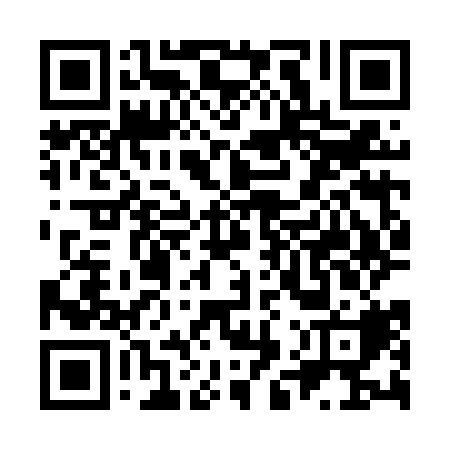 Ramadan times for Baykalsko, BulgariaMon 11 Mar 2024 - Wed 10 Apr 2024High Latitude Method: Angle Based RulePrayer Calculation Method: Muslim World LeagueAsar Calculation Method: HanafiPrayer times provided by https://www.salahtimes.comDateDayFajrSuhurSunriseDhuhrAsrIftarMaghribIsha11Mon5:145:146:4712:394:446:316:317:5912Tue5:125:126:4512:384:456:326:328:0013Wed5:105:106:4412:384:466:336:338:0114Thu5:085:086:4212:384:476:346:348:0315Fri5:065:066:4012:374:486:366:368:0416Sat5:055:056:3812:374:496:376:378:0517Sun5:035:036:3712:374:496:386:388:0618Mon5:015:016:3512:374:506:396:398:0819Tue4:594:596:3312:364:516:406:408:0920Wed4:574:576:3212:364:526:416:418:1021Thu4:554:556:3012:364:536:426:428:1122Fri4:534:536:2812:354:546:446:448:1323Sat4:514:516:2612:354:556:456:458:1424Sun4:494:496:2512:354:566:466:468:1525Mon4:484:486:2312:354:566:476:478:1726Tue4:464:466:2112:344:576:486:488:1827Wed4:444:446:1912:344:586:496:498:1928Thu4:424:426:1812:344:596:506:508:2129Fri4:404:406:1612:335:006:526:528:2230Sat4:384:386:1412:335:006:536:538:2331Sun5:365:367:121:336:017:547:549:251Mon5:345:347:111:326:027:557:559:262Tue5:325:327:091:326:037:567:569:273Wed5:305:307:071:326:047:577:579:294Thu5:285:287:061:326:047:587:589:305Fri5:265:267:041:316:057:597:599:326Sat5:245:247:021:316:068:018:019:337Sun5:225:227:001:316:078:028:029:348Mon5:205:206:591:306:078:038:039:369Tue5:185:186:571:306:088:048:049:3710Wed5:165:166:551:306:098:058:059:39